Pelzer Town CouncilAGENDAPELZER COMMUNITY BUILDINGDecember 13, 2016 – 7:00 P.M.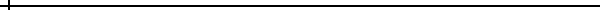 Call to OrderInvocation Approve minutes from November 9, 2016 monthly council meeting OLD BUSINESSHeather Holcombe - Phase II Sewer Project Update Jimmy King & Skip Watkins – Update on financial planning for added services.INFORMATIONLarry Coker – Pelzer Heritage CommissionBeth Rostron – Pelzer Historical SocietyAdjourn